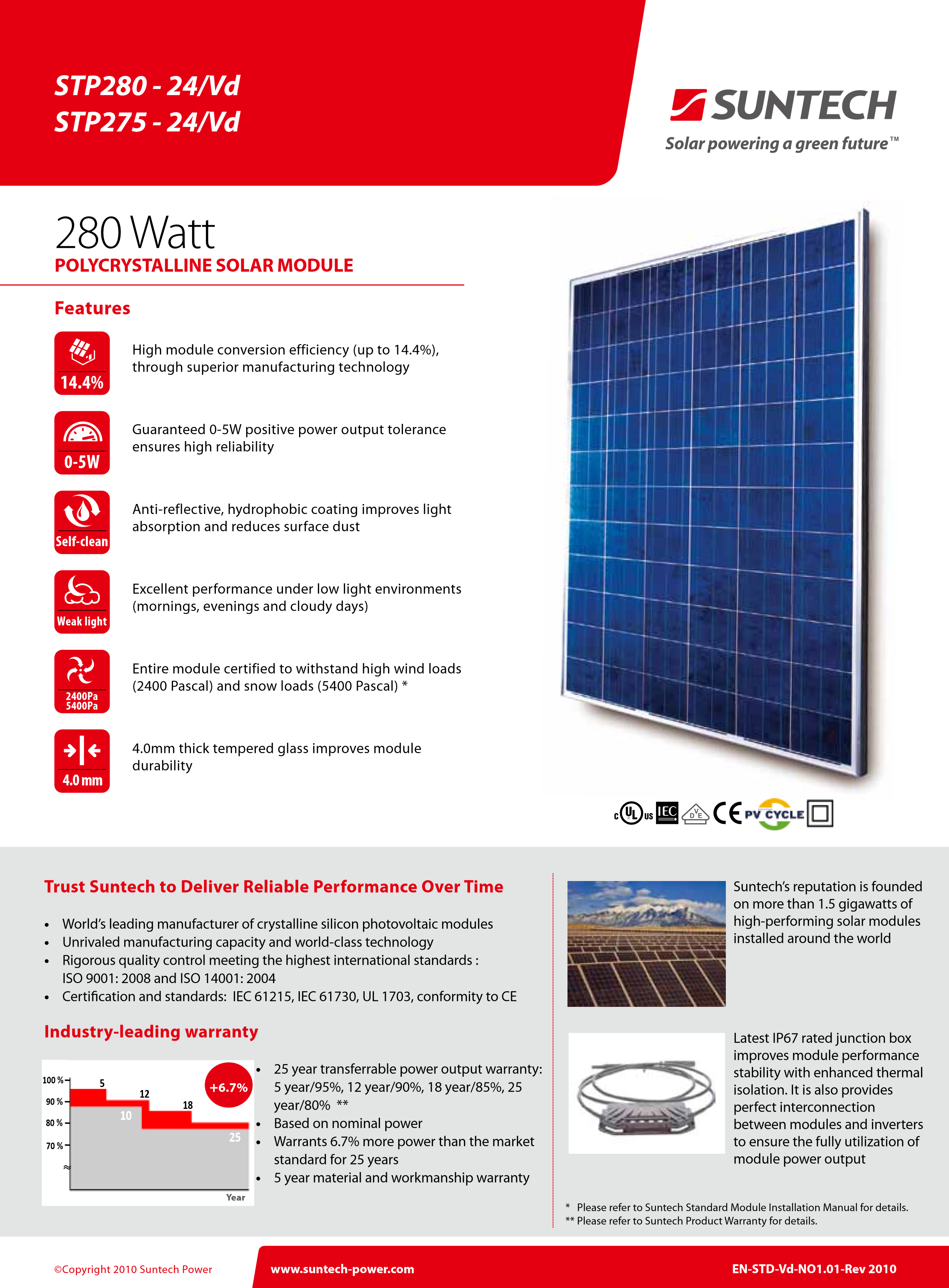 Current-Voltage & Power-Voltage Curve (280-24)NOCT: Irradiance 800 W/m2, ambient temperature 20 °C, wind speed 1 m/sMechanical CharacteristicsTemperature Characteristics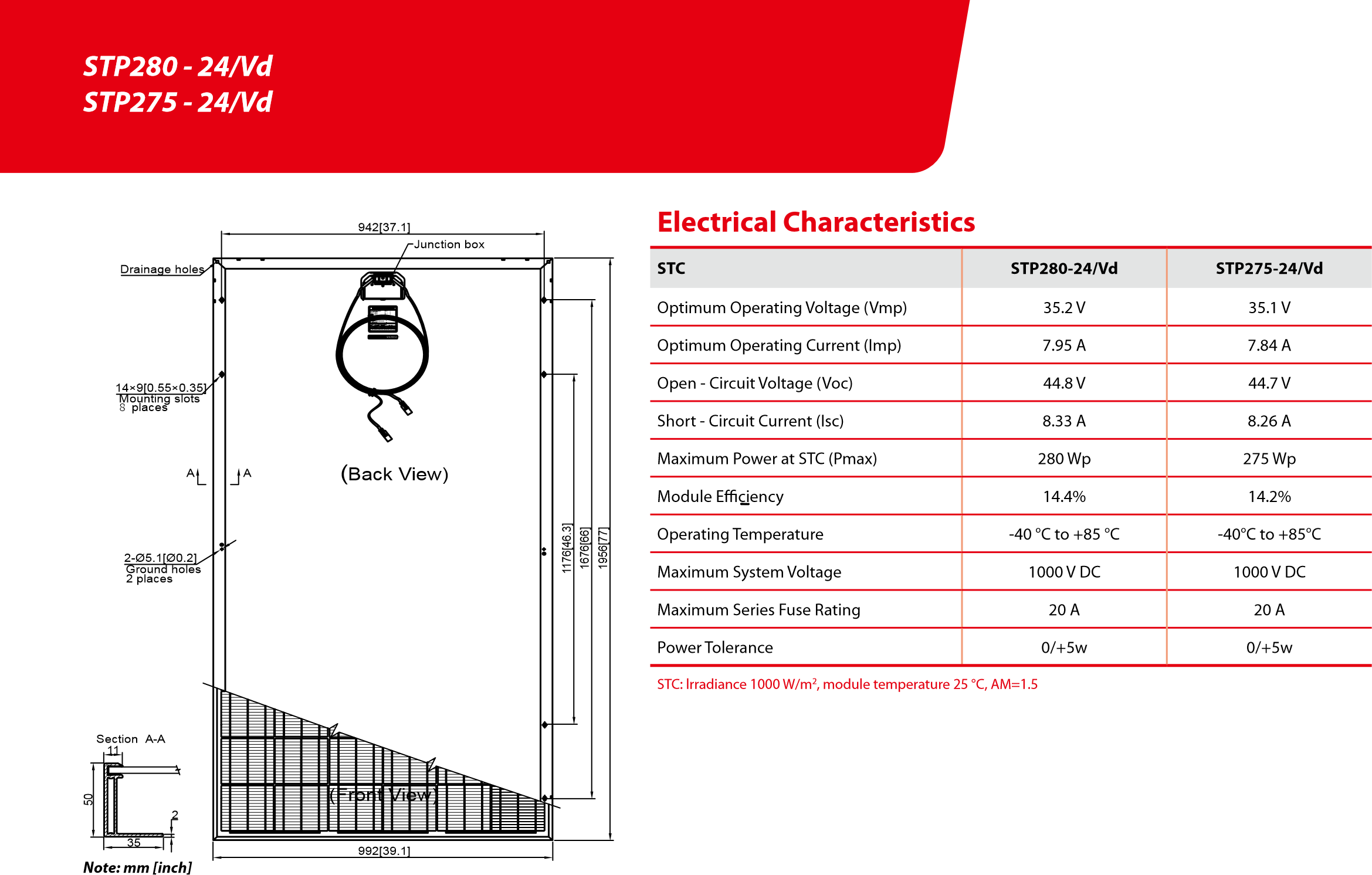 Packing ConfigurationSpecifications are subject to change without further notificationNOCTSTP280-24/VdSTP275-24/VdMaximum Power (W)204 W201 WMaximum Power Voltage (V)32.0 V31.9 VMaximum Power Current (A)6.39 A6.29 AOpen Circuit Voltage (Voc)40.8 V40.7 VShort Circuit Current (Isc)6.74 A6.68 AEfficiency Reduction(from 1000 W/m2 to 200 W/m2)<4.5%<4.5%Solar CellPolycrystalline 156 × 156 mm (6 inches)No. of Cells72 (6 × 12)Dimensions1956 × 992 × 50 mm (77.0 × 39.1 × 2.0 inches)Weight27 kgs (59.5 lbs.)Front Glass4.0 mm (0.16 inches) tempered glassFrameAnodized aluminium alloyJunction BoxIP67 ratedOutput CablesH+S RADOX® SMART cable 4.0 mm2 (0.006 inches2), symmetrical lengths (-) 1100 mm (39.4 inches) and (+) 1100 mm (39.4 inches), RADOX® SOLAR integrated twist locking connectors1000 W/m2 800 W/m2	600 W/m2400 W/m2 200 W/m21000 W/m2 800 W/m2	600 W/m2400 W/m2 200 W/m2Nominal Operating Cell Temperature (NOCT)45±2°CTemperature Coefficient of Pmax-0.47 %/°CTemperature Coefficient of Voc-0.34 %/°CTemperature Coefficient of Isc0.045 %/°CDealer information boxContainer20’ GP40’ GP40’ HCPieces per pallet212121Pallets per container61224Pieces per container126252504